System Center Operations Manager Management Pack Guide for CRM 2013Microsoft CorporationPublished: September 2014This document is provided "as-is". Information and views expressed in this document, including URL and other Internet Web site references, may change without notice. Some examples depicted herein are provided for illustration only and are fictitious. No real association or connection is intended or should be inferred. This document does not provide you with any legal rights to any intellectual property in any Microsoft product. You may copy and use this document for your internal, reference purposes. The videos and eBooks are in English only. Also, if you click the links, you may be redirected to a U.S. website whose content is in English.© 2014 Microsoft Corporation.  All rights reserved.Microsoft, Active Directory, ActiveX, Azure, BizTalk, JScript, Microsoft Dynamics, Outlook, SharePoint, SQL Server, Visual Basic, Visual Studio, Windows, Windows Server, and Windows Vista are trademarks of the Microsoft group of companies.All other trademarks are property of their respective owners.System Center Operations Manager Management Pack Guide for CRM 2013 System Center Operations Manager Management Pack Guide for CRM 2013	5In This Section	5Introduction to the Operations Manager management pack for CRM 2013	5Get the Latest Management Pack and Documentation	6What's New	6System Requirements	6Getting Started	6Create a New Management Pack for Customizations	7Enabling Performance Threshold Rules	8Tuning Performance Collection Rules	8Security Considerations	8Understanding Management Pack Operations	9In This Section	9Objects the Management Pack Discovers	9How Health Rolls Up	10Key Monitoring Scenarios	11In This Section	11Microsoft Dynamics CRM Monitors	12Microsoft Dynamics CRM Asynchronous Processing Service Rules	13Microsoft Dynamics CRM AsyncService Servers Rules	16Microsoft Dynamics CRM Common Class Rules	19Microsoft Dynamics CRM Discovery Service Rules	23Microsoft Dynamics CRM E-mail Router Rules	25Microsoft Dynamics CRM IIS Dependent Server Rules	33Microsoft Dynamics CRM Organization Web Service Rules	35Microsoft Dynamics CRM Reporting Extensions Rules	36Microsoft Dynamics CRM Sandbox Processing Service Rules	37Microsoft Dynamics CRM Web Application Server Rules	39Viewing Information in the Operations Manager Console	42System Center Operations Manager Management Pack Guide for CRM 2013This guide describes the features of the Microsoft System Center Operations Manager management pack for Microsoft Dynamics CRM 2013, with deployment and configuration information.Important 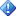  This management pack requires Microsoft System Center Operations Manager 2007 SP1 or a later version. Revision HistoryIn This Section	Introduction to the Operations Manager management pack for CRM 2013	Getting Started	Security Considerations	Understanding Management Pack Operations	Viewing Information in the Operations Manager ConsoleIntroduction to the Operations Manager management pack for CRM 2013The Microsoft System Center Operations Manager management pack for Microsoft Dynamics CRM 2013 enables you to administer the Microsoft Dynamics CRM Server 2013 application in Microsoft System Center Operations Manager.Operations Manager is a powerful infrastructure tool with comprehensive event and performance management, proactive monitoring and alerting, and reporting and trend analysis. Other functionality includes system and application-specific knowledge and tasks to improve the manageability of Windows servers and applications.By managing these Microsoft Dynamics CRM components in Operations Manager, the administrator can respond quickly to critical events and key performance indicators, and take action to prevent service outages, reduce the resolution time for alert conditions, and increase the overall availability and performance of the Microsoft Dynamics CRM system.For information about Microsoft Dynamics CRM, see the Microsoft Dynamics CRM Product Overview.For information about Microsoft System Center Operations Manager, see Operations Manager.Get the Latest Management Pack and DocumentationYou can download the Microsoft System Center Operations Manager management pack for Microsoft Dynamics CRM 2013 here.  For information about using management packs, see Using Management Packs.What's NewThe following features are new in this release of the Operations Manager management pack for CRM 2013: 	New views, classes, monitors, and discoveries	Updated rulesSystem RequirementsFor information on the software requirements for Microsoft Dynamics CRM Server 2013, see Software requirements for Microsoft Dynamics CRM Server 2013. Getting StartedThis section describes the actions you should take before you import the management pack, any steps you should take after you import the management pack, and information about customizations.Before You Import the Management PackBefore you can install the Microsoft System Center Operations Manager management pack for Microsoft Dynamics CRM 2013 you need to already have installed one of the following versions of Operations Manager:  	Microsoft Operations Manager 2007 Service Pack 1	Microsoft System Center Operations Manager 2007 R2	Microsoft System Center Operations Manager 2012Next, install the Operations Manager agent on all Microsoft Dynamics CRM Server 2013 servers that you want to manage. This is required because this management pack does not support agentless monitoring.Files in This Management PackRecommended Additional Management PacksYou might find it useful to install the following management packs:	Internet Information Services (IIS) Management Pack for general IIS monitoring	Microsoft SQL Server Management Pack This management pack will provide rich monitoring of the SQL server that Microsoft Dynamics CRM is deployed on.Note that some basic IIS monitoring is included in the Operations Manager management pack for CRM 2013. Importing the Management PackFor instructions about importing a management pack, see How to Import a Management Pack .After you import the Operations Manager management pack for CRM 2013, create a new management pack for storing overrides and other customizations.Create a New Management Pack for CustomizationsMost vendor management packs are sealed so that you cannot change any of the original settings in the management pack file. However, you can create customizations, such as overrides or new monitoring objects, and save them to a different management pack. By default, Operations Manager saves all customizations to the Default Management Pack. As a best practice, you should instead create a separate management pack for each sealed management pack you want to customize.Creating a new management pack for storing overrides has the following advantages: 	It simplifies the process of exporting customizations that were created in your test and pre-production environments to your production environment. For example, instead of exporting the Default Management Pack that contains customizations from multiple management packs, you can export just the management pack that contains customizations of a single management pack.	You can delete the original management pack without first needing to delete the Default Management Pack. A management pack that contains customizations is dependent on the original management pack. This dependency requires you to delete the management pack with customizations before you can delete the original management pack. If all your customizations are saved to the Default Management Pack, you must delete the Default Management Pack before you can delete an original management pack.	It is easier to track and update customizations to individual management packs.For more information about sealed and unsealed management packs, see Management Pack Formats. For more information about management pack customizations and the Default Management Pack, see Management Packs Installed with Operations Manager.Enabling Performance Threshold RulesIt is very difficult to deliver a performance threshold rule that is suitable for most environments; therefore, performance threshold rules are initially disabled. Before you enable a performance threshold rule, you should establish a baseline for the relevant performance counters, and then apply the appropriate overrides to define and enable a suitable threshold for your environment. Tuning Performance Collection RulesAlthough the Operations Manager management pack for CRM 2013 does not contain any default performance thresholds, all the performance collection rules are turned on by default. These performance collection rules write to the Operations Manager database and the data can be used to analyze performance trends and create reports. You can also configure performance collection rules to generate alerts if they surpass certain thresholds.Security ConsiderationsYou may need to customize your management pack. Certain accounts cannot be run in a low-privilege environment or must have minimum permissions.Low-Privilege EnvironmentsA low-privilege agent action account must meet the following requirements:	Be a member of the Users group	Be a member of the Performance Monitors group	Be granted Allow log on locally permissionUnderstanding Management Pack OperationsThe views, tasks, monitors, rules, and knowledge specific to Microsoft Dynamics CRM 2013 that comprise this management pack provide the means for Operations Manager users to centrally manage the server application, its component services, and the computers on which they run. The Operations Manager management pack for CRM 2013 also collects performance analysis information.In This Section	Objects the Management Pack Discovers	How Health Rolls Up	Key Monitoring ScenariosObjects the Management Pack DiscoversThe Operations Manager management pack for Microsoft Dynamics CRM 2013 discovers the object types shown in the following table. You can use an override to change the setting for automatic discovery. For example, follow these steps to use a discovery override for the Asynchronous Processing Service object to narrow data collection to Windows computers:1.	In the Authoring pane, expand Management Pack Objects, and then click Object Discoveries.2.	On the Operations Manager toolbar, click Scope, and then filter the objects that appear in the details pane to include only Microsoft Dynamics CRM objects.3.	In the Object Discoveries pane, click Change Scope to filter the list of objects, and then click Microsoft Dynamics CRM Asynchronous Processing Service.4.	Right-click Microsoft Dynamics CRM Server Discovery, point to Overrides, point to Override the Object Discovery, and then click For a group. 5.	Click All Windows Computers, and then click OK.6.	Click to place a check mark in the Override column, and then click OK.Note 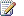 As a best practice, you should not save overrides to the Default Management Pack.How Health Rolls UpAll Microsoft Dynamics CRM 2013 server classes roll up to the Availability health of the Microsoft Windows Computer Role Health Rollup. The health of the Windows Computer Role rolls up to the Availability health of the Windows Server class. The following diagram shows how the health states of components roll up in this management pack.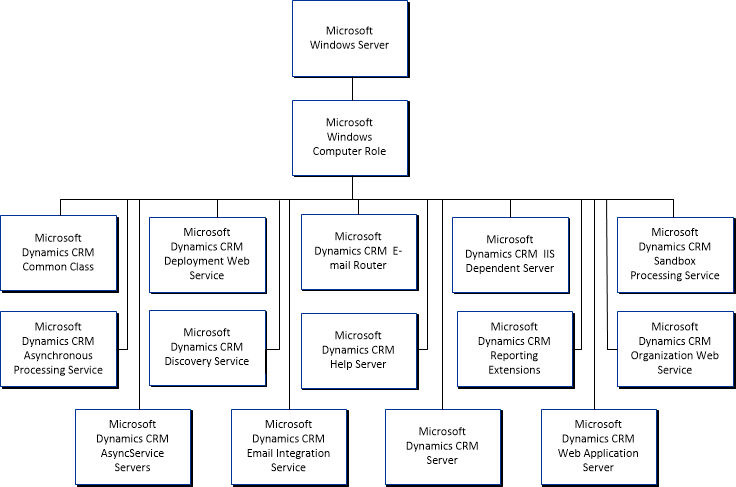 Key Monitoring ScenariosThis section describes the monitors and rules in this management pack.In This Section	Microsoft Dynamics CRM Monitors	Microsoft Dynamics CRM Asynchronous Processing Service Rules	Microsoft Dynamics CRM AsyncService Servers Rules	Microsoft Dynamics CRM Common Class Rules	Microsoft Dynamics CRM Discovery Service Rules	Microsoft Dynamics CRM E-mail Router Rules	Microsoft Dynamics CRM IIS Dependent Server Rules	Microsoft Dynamics CRM Organization Web Service Rules	Microsoft Dynamics CRM Reporting Extensions Rules	Microsoft Dynamics CRM Sandbox Processing Service Rules	Microsoft Dynamics CRM Web Application Server RulesMicrosoft Dynamics CRM MonitorsNote that the following monitors do not have associated rules:	Microsoft Dynamics CRM Deployment Web Service	Microsoft Dynamics CRM Email Integration Service	Microsoft Dynamics CRM Help Server	Microsoft Dynamics CRM Server Microsoft Dynamics CRM Asynchronous Processing Service RulesMicrosoft Dynamics CRM AsyncService Servers RulesMicrosoft Dynamics CRM Common Class RulesMicrosoft Dynamics CRM Discovery Service RulesMicrosoft Dynamics CRM E-mail Router RulesMicrosoft Dynamics CRM IIS Dependent Server RulesMicrosoft Dynamics CRM Organization Web Service RulesMicrosoft Dynamics CRM Reporting Extensions RulesMicrosoft Dynamics CRM Sandbox Processing Service RulesMicrosoft Dynamics CRM Web Application Server RulesViewing Information in the Operations Manager ConsoleThe Operations Manager management pack for CRM 2013 includes views to help you monitor the object health of your deployment. The following views are listed directly under the Microsoft Dynamics CRM node in the Monitoring pane of the Operations Console.Release DateChangesSeptember 2014Original release of this guide.File nameDescriptionMicrosoft.Dynamics.CRM.mpContains class definitions, discoveries, and monitoring components.System Center Management Pack Supplemental Notice_LCA 2014.docxSystemCenterManagementPackSupplementalNotice_LCA2014.rtfLicense agreementObject TypeTargetMicrosoft Dynamics CRM Asynchronous Processing Service Microsoft Dynamics CRM ServerMicrosoft Dynamics CRM Deployment Web ServiceMicrosoft Dynamics CRM ServerMicrosoft Dynamics CRM Discovery ServiceMicrosoft Dynamics CRM ServerMicrosoft Dynamics CRM Email Integration ServiceMicrosoft Dynamics CRM ServerMicrosoft Dynamics CRM E-mail RouterMicrosoft Windows ComputerMicrosoft Dynamics CRM Help Server Microsoft Dynamics CRM ServerMicrosoft Dynamics CRM Organization Web ServiceMicrosoft Dynamics CRM ServerMicrosoft Dynamics CRM Reporting ExtensionsMicrosoft Windows ServerMicrosoft Dynamics CRM Sandbox Processing ServiceMicrosoft Dynamics CRM ServerMicrosoft Dynamics CRM ServerMicrosoft Windows ServerMicrosoft Dynamics CRM Web Application ServerMicrosoft Dynamics CRM ServerMonitorCategoryEnabledMonitored Health StatesMicrosoft Dynamics CRM Asynchronous Processing ServiceAvailability HealthYesRunning/Not RunningMicrosoft Dynamics CRM AsyncService ServersAvailability HealthYesRunning/Not RunningMicrosoft Dynamics CRM Common ClassAvailability HealthYesRunning/Not RunningMicrosoft Dynamics CRM Deployment Web ServiceAvailability HealthYesRunning/Not RunningMicrosoft Dynamics CRM Discovery ServiceAvailability HealthYesRunning/Not RunningMicrosoft Dynamics CRM Email Integration ServiceAvailability HealthYesRunning/Not RunningMicrosoft Dynamics CRM Email RouterAvailability HealthYesRunning/Not RunningMicrosoft Dynamics CRM Help ServerAvailability HealthYesRunning/Not RunningMicrosoft Dynamics CRM IIS Dependent ServerAvailability HealthYesRunning/Not RunningMicrosoft Dynamics CRM Organization Web ServiceAvailability HealthYesRunning/Not RunningMicrosoft Dynamics CRM Reporting ExtensionsAvailability HealthYesRunning/Not RunningMicrosoft Dynamics CRM Sandbox Processing Service Availability HealthYesRunning/Not RunningMicrosoft Dynamics CRM ServerAvailability HealthYesRunning/Not RunningMicrosoft Dynamics CRM Web Application ServerAvailability HealthYesRunning/Not RunningRuleDescriptionCategoryEnabledSeverityFailed To Create New Partition On AuditBaseThe ALTER PARTITION FUNCTION failed.AlertTrueWarningDeletion Service Failed To Retrieve List Of Tables For CleanupThe Microsoft Dynamics CRM Deletion service has failed to retrieve the list of tables for cleanup from the Microsoft Dynamics CRM Organization database.Event CollectionFalseWarningTotal Succeeded Offline Sync RequestsThe number of successful offline synchronization requests made from CRM for Outlook clients to a Microsoft Dynamics CRM server.A count that is much lower than the total number of offline synchronization requests may indicate a problem with clients that try to synchronize with the server.Performance CollectionTrueN/ADeletion Service Failed To Successfully Perform CleanupThe Microsoft Dynamics CRM Deletion service failed to clean up one or more tables in the Microsoft Dynamics CRM Organization database.Event CollectionFalseWarningTotal ABP Sync RequestsThe total number of Address Book Provider (ABP) synchronization requests made from CRM for Outlook clients to a Microsoft Dynamics CRM server.This counter is useful to indicate the client load on the Asynchronous Processing service. Performance CollectionTrueN/ATotal Offline Sync RequestsThe total number of offline synchronization requests made from CRM for Outlook clients to a Microsoft Dynamics CRM server.This counter is useful to indicate the client load on the Asynchronous Processing service. Performance CollectionTrueN/AReindexing failedReindexing the database failed. This job reindexes the organization database SQL indexes periodically. There could be an intermittent SQL connection failure or some other issue that caused this job to fail.Event CollectionFalseWarningError while backing up database for organizationThe backup log share could not be reached. This error only applies to Microsoft Dynamics CRM Online.Event CollectionTrueCriticalAsync Maintenance Service Failed To StartThe service failed to start due to the following error: The service did not respond to the start or control request in a timely fashion. AlertFalseCriticalAsync Database Backup FailedAn error occurred while backing up the Microsoft Dynamics CRM database.AlertTrueCriticalISV Plug-in Has Thrown An Unexpected ExceptionAn ISV plug-in has thrown an unknown exception.Event CollectionTrueWarningError while backing up database transaction log for organizationThere was an error backing up the database transaction log. This error only applies to Microsoft Dynamics CRM Online.AlertTrueCriticalTotal Outlook Sync RequestsThe total number of ABP sync requests and offline sync requests.This counter is useful to indicate the client load on the Asynchronous Processing service. A high count indicates a high client load on that service.Performance CollectionTrueN/AAsync Maintenance Service TimeoutTimeout (30000 milliseconds) waiting for the Microsoft Dynamics CRM Asynchronous Processing Service (maintenance) service to connect.AlertTrueWarningAsync Database Transactional Log Backup FailedAn error occurred while backing up the transactional logs for an organization.Event CollectionFalseWarningRuleDescriptionCategoryEnabledSeverityAsync Has Too Many System Jobs RunningThe Asynchronous Process service may be overloaded.Performance CollectionTrueN/AAsync Job Failed in an unexpected mannerAn asynchronous operation failed due to an unknown error.AlertTrueCriticalAsync Database Operation Failed [Will Retry]A database operation failed but the operation will retry.Event CollectionFalseWarningAsync Organization FailedAn asynchronous organization operation failed.Event CollectionFalseCriticalAsync Service Cannot Re-StartThe Microsoft Dynamics CRM Asynchronous Processing service cannot restart due to a critical failure.Event CollectionTrueCriticalAsyncService – Error while dequeuing from an organization databaseThe Async Service encountered a severe error while processing an organization's queue.AlertTrueCriticalDatabase error while updating operation statusThe Microsoft SQL Server host computer could not recover from a database error while updating status for an operation for organization.Event CollectionTrueWarningFailure while monitoring async operations queueThis generally means there is a problem contacting the configuration database (MSCRM_CONFIG) or there is a configuration issue for the server.AlertTrueWarningAsync Service Has Problems Accessing Org DBThe Asynchronous Processing service has encountered multiple errors while attempting to access the Dynamics CRM database.Event CollectionFalseCriticalTotal Operations Failed With RetryThe total number of asynchronous operations that failed and then tried again to execute for all organizations in the deployment.Performance HealthFalseInformationTotal Operations OutstandingThe current number of outstanding asynchronous operations. This includes in-memory queued items for all organizations in the deployment.Performance CollectionTrueN/ATotal Operations Completion ThroughputThe throughput rate of completed asynchronous operations for all organizations in the deployment.Performance CollectionTrueN/ATotal Operations CompletedThe total number of operations completed for all organizations in the deployment.Performance CollectionTrueN/AAsync Service Has Problems Accessing Config DBMicrosoft Dynamics CRM Asynchronous Processing service could not run a command against the Microsoft Dynamics CRM Configuration database.Event CollectionTrueCriticalMicrosoft Dynamics CRM Asynchronous Processing Service is not runningThis monitor checks the status of the Asynchronous Processing Service and generates an alert when the service is not running. When this service is not running, asynchronous events such as workflows or bulk import jobs will no longer function.AlertFalseCriticalAsync operation has been suspendedA Microsoft Dynamics CRM Asynchronous Processing Service operation has been suspended.Event CollectionTrueWarningAsync Job FailedAn Asynchronous Processing Service job has failed. Check the event log for more details.AlertFalseWarningFailure while starting monitoring for async operations queueThis generally means there is a problem contacting the configuration database (MSCRM_CONFIG) or there is a configuration issue for the server.AlertTrueWarningRuleDescriptionTypeEnabledSeverityAlert on Claims Authentication AttemptsThe total number of authentication requests that use claims-based authentication.Performance HealthFalseWarningAlert on Claims Authentication FailuresThe total number of failed authentication requests per minute that use claims-based authentication.Performance HealthFalseWarningAlert On CRM Post Authentication AttemptsThe number of HTTP POST authentication requests on a Microsoft Dynamics CRM system.Performance HealthFalseWarningAlert On CRM Post Authentication FailuresThe number of HTTP POST requests that fail to yield access.Performance HealthFalseWarningAlert On Passport Authentication AttemptsTotal number of authorization requests per minute that use Passport authentication credentials.Performance HealthFalseWarningAlert On Passport Authentication FailuresTotal number of failed Passport authentication attempts per minute.Performance HealthFalseWarningAlert On Windows Authentication AttemptsThe total number of authentication requests on a Microsoft Dynamics CRM system.Performance HealthFalseWarningAlert On Windows Authentication FailuresThe number of attempts to gain access to a Microsoft Dynamics CRM system, which include invalid Windows authentication credentials.Performance HealthFalseWarningConfig DB Configuration ErrorThis event is recorded when CRM Platform Service identifies an error condition on the connection to configuration database.Event CollectionFalseCriticalConfigDB Windows Authentication Attempts In The Last MinuteThe total number of authentication requests that are processed per minute by using the MSCRM_CONFIG database. This counter includes successful and unsuccessful authentication attempts for a particular organization.Performance CollectionTrueN/AConfigDB Windows Authentication Failures In The Last MinuteTotal number of failed authorization attempt requests with Microsoft Dynamics CRM authentication credentials per minute.Performance HealthFalseCriticalFailed to Load Authentication PipelineThe initialization of the Microsoft Dynamics CRM authentication pipeline has failed and all user requests to this Microsoft Dynamics CRM Server role computer will be denied.Event CollectionTrueCriticalLocator Service Failed Cache Flush RequestsThe number of Locator Service cache flush requests that were unsuccessful for any reason. For example, a request may fail because it was for an invalid cache entry, or the cache may not flush because of an incorrect cache state. A high count may indicate a problem with the LocatorService cache, or a problem with the connection to CONFIG_DB.Performance CollectionTrueN/ACertificate Close to ExpirationA certificate registered for use by Microsoft Dynamics CRM is nearing its expiration date.AlertTrueCertificate ExpiredA certificate registered for use by Microsoft Dynamics CRM has expired.AlertTrueLocator Service Total Cache Flush RequestsThe total number of Locator Service flush requests that have been received. This includes successful and unsuccessful requests.A high count may indicate that the caching algorithm is not optimized, or that the data is changing frequently.Performance CollectionTrueN/APassport Authentication Attempt Failures In The Last MinuteTotal number of failed Passport authorization requests with CRM cookie authentication credentials per minute.Performance CollectionTrueN/APerformance Counters Load Failure AlertThe Microsoft Dynamics CRM server fails to load or to successfully interpret performance counter definitions.This error condition prevents any Microsoft Dynamics CRM component services running on the server from using the Windows performance counter services. Any rules that use data provided by the performance counters will also be unavailable.Event CollectionTrueWarningTrace File Failure AlertThis rule generates an event when the tracing service is not able to access tracing files for reading/writing or create/open/close.If this event occurs frequently, the tracing service might not be able to log traces to the trace file. Event CollectionTrueWarningRuleDescriptionTypeEnabledSeverityFailed Discovery Service RequestsThe number of requests to the Microsoft Dynamics CRM Discovery service that are unsuccessful for any reason. For example, a request may fail because the requesting party is not recognized as a user in the requested organization.A high count may indicate that the system is possibly under a Denial of Service attack, or there is some problem with the Discovery service configuration.Performance CollectionTrueN/ATotal Discovery Service RequestsThe total number of requests received by the Microsoft Dynamics CRM Discovery service. This includes successful and unsuccessful requests.This counter can be used to track traffic patterns for Discovery service capacity planning.Performance CollectionTrueN/ARuleDescriptionTypeEnabledSeverityE-mail Router Work Item AbortedAn email router provider work item has been stopped because it has been running for longer than the allowed execution time. This behavior may occur when there is a problem with the network or because the email server is busy.AlertTrueWarningInsufficient Privileges to Send E-MailThe access credentials that you have specified have insufficient delegate permissions to send the email message. Contact your Microsoft Exchange administrator to grant the required permissions.AlertFalseWarningError Occurred While Checking Connection to CRM ServerAn error occurred while checking the connection to the Microsoft Dynamics CRM server.This is likely due to an issue with credentials.AlertTrueWarningError Occurred While Checking Connection to E-mail ServerAn error occurred while checking the connection to the email server.This is likely due to an issue with credentials.AlertTrueWarningE-mail Router Service Cannot Connect to CRM ServerThe Email Router service cannot connect to the Microsoft Dynamics CRM server or the Microsoft Dynamics CRM Online server to access user and queue information.AlertFalseWarningInsufficient Privileges to Access MailboxThe remote Microsoft Exchange email server returned the error "(401) Unauthorized". Verify that you have permission to connect to the mailbox.AlertFalseWarningMailbox Not Found for User or QueueThe remote Microsoft Exchange email server returned the error "(404) Not Found". This user or queue does not have a mailbox. Create a mailbox and try again.AlertTrueWarningIncorrect Exchange Web Services URLThe remote Microsoft Exchange email server returned the error code 405.Verify that you specified the correct Exchange Web Services URL.AlertFalseWarningTarget Mailbox Not Found in StoreThe specified object was not found in the store. Verify that the specified user credentials have Receive permission on the target mailbox.AlertFalseWarningService Account Cannot be AuthenticatedThe selected Microsoft Dynamics CRM account cannot be authenticated. Make sure the selected account is a valid account for the specified Microsoft Dynamics CRM organization, or has permission to impersonate other users.AlertFalseWarningService Account Has Insufficient PermissionsThe selected Microsoft Dynamics CRM account has insufficient permissions. Select an account with the Microsoft Dynamics CRM Administrator role, or permission to impersonate other users.AlertFalseWarningMissing Credentials for QueueThe credentials to access the mailbox to send and receive e-mail are not specified in the Microsoft Dynamics CRM queue record for the queue.AlertFalseWarningMissing Credentials for UserThe credentials to access the mailbox to send and receive e-mail are not specified in the Microsoft Dynamics CRM user record for the user.AlertFalseWarningError Occurred While Opening MailboxAn error occurred while opening the mailbox.AlertTrueWarningOrganization Name is Case SensitiveThe organization name in the URL is case-sensitive. You must type the organization name in the URL exactly as it appears in the Microsoft Dynamics CRM server.AlertFalseWarningOrganization Name is Not ValidThe specified Microsoft Dynamics CRM organization name is not valid. AlertFalseWarningError Occurred While Checking for Outgoing E-MailAn error occurred while checking for outgoing email messages to process. Outbound email configuration may be incorrect.AlertTrueWarningSSL Authentication FailedSSL authentication failed because there was a problem with the certificate. The certificate may be invalid or not installed correctly.AlertTrueWarningNLTM Authentication is Not SupportedNTLM authentication is not supported by this POP3 email server. You must specify another authentication type.AlertFalseWarningError Occurred While Processing Outgoing E-mailAn error occurred while processing the outgoing email message.Outbound email configuration may be incorrect.AlertFalseWarningCRM Server Version is Not Compatible with E-mail RouterThe version of Microsoft Dynamics CRM is not supported with the Email Router.AlertFalseWarningE-mail Router Version is Not Compatible with CRM ServerThe Email Router service that is installed is not a supported version. The Email Router version is earlier than expected by the Microsoft Dynamics CRM Server.AlertFalseWarningE-mail Router Service Could Not Run Service Background ThreadThe Email Router service could not run the service main background thread. The Email Router service cannot continue and will now shut down.AlertTrueCriticalInvalid CRM Discovery Service URLYou have specified an invalid Microsoft Dynamics CRM Discovery service URL. You must enter a URL for a Microsoft Dynamics CRM server that is running the Discovery Web Service.AlertTrueWarningIncoming e-mail messages discardedTotal number of incoming email messages not accepted for delivery.A high count may indicate:	Email filtering option has a smaller scope.	Email messages between sender and receivers are being tracked as a single activity.Performance CollectionTrueN/AIncoming e-mail messages potentially corruptedTotal number of incoming email messages that are potentially corrupted.A high count may indicate that there are many email messages with invalid XML characters in the message or attachments.Performance CollectionTrueN/AIncoming e-mail messages processed per secondNumber of incoming email messages processed per second.A lower number may indicate that email messages are large in size or have large attachments. This may also indicate low bandwidth exists between the email server, the email router service, and the Microsoft Dynamics CRM Server.Performance CollectionTrueN/AIncoming e-mail messages undeliveredTotal number of incoming email messages not delivered successfully.A high count may indicate too many exceptions from the configured email server.Performance CollectionTrueN/AIncoming mailbox access attempt failuresTotal number of unsuccessful mailbox access attempts for incoming email messages.A high count may indicate:	The email server name, URL, or the email address has been specified incorrectly.	There is a contention for resources.	Incorrect credentials have been specified to connect to the email server.Performance CollectionTrueN/AOutgoing e-mail messages processed per secondNumber of outgoing messages processed per second.Performance CollectionTrueN/AOutgoing e-mail messages undeliveredTotal number of outgoing email messages not delivered successfully.This may indicate:	The emails have illegal XML characters in the message.	Recipients have been specified incorrectly.	Insufficient permissions exist for sending emails.Performance CollectionTrueN/AService configuration refreshesTotal number of times the configuration was refreshed.Performance CollectionTrueN/AService configuration scheduling cyclesTotal number of times a scheduling cycle occurred.Performance CollectionTrueN/AService provider load failuresTotal number of times a service provider could not be loaded.Performance CollectionTrueN/AService providers abortedTotal number of times a service provider was stopped because it took too long to execute.Performance CollectionTrueN/AService providers failedTotal number of times a service provider failed during execution.Performance CollectionTrueN/AService providers refreshedTotal number of times a service provider was changed and had its configuration refreshed.Performance CollectionTrueN/AService providers removedTotal number of times a service provider was deleted from the configuration and removed from the schedule.Performance CollectionTrueN/AService providers startedTotal number of times a scheduled service provider was started.Performance CollectionTrueN/ARuleDescriptionTypeEnabledSeverityApplication Pool Could Not Respond To PingThe IIS application pool serving Microsoft Dynamics CRM has experienced unexpected problems and is either terminated, cannot communicate, or does not reply to communication requests.Event CollectionTrueCriticalApplication Pool Ended UnexpectedlyThe IIS application pool serving Microsoft Dynamics CRM has experienced unexpected problems and is either terminated, cannot communicate, or does not reply to communication requests.Event CollectionTrueCriticalApplication Pool Fatal Communication ErrorThe IIS application pool serving Microsoft Dynamics CRM has experienced unexpected problems and is either terminated, cannot communicate, or does not reply to communication requests.Event CollectionTrueCriticalRuleDescriptionTypeEnabledSeveritySolution import failedA solution import failed. Possible causes include:	The solution contains dependencies on components not present on the system.	The contents of the solution package are malformed.	A timeout occurred.Event CollectionTrueInformationCustomization Uninstall FailedUninstalling a customization failed. Possible causes include:	Dependencies prevent the solution from being uninstalled.	A timeout occurred.Event CollectionTrueWarningFailed CrmService RequestsThe number of requests to the Microsoft Dynamics CRM Web service (part of the Microsoft Dynamics CRM SDK) that failed because of a time-out error or other SOAP failure.Performance CollectionTrueN/AFailed Metadata RequestsThe number of requests to the Metadata Service that failed because of a timeout or other SOAP failure.Performance CollectionTrueN/ALanguage Translations Labels Import FailedLanguage Translations Labels import failed. A possible cause is the translation file is malformed.Event CollectionTrueInformationLanguage provisioning failedProvisioning failed for a language. A possible cause is a timeout has occurred.Event CollectionTrueInformationRuleDescriptionTypeEnabledSeverityFailure Executing Report Data SetThe report was not created from the data set. The stored procedure may not be in the database or failed to run correctly.Event CollectionFalseInformationFailure Opening Report Data ConnectionA data connection cannot be established with the server that is running Microsoft SQL Server.Event CollectionTrueN/AReport Server Cannot Create The Trace LogThe Report Server could not create a trace log. Tracing may not properly be enabled or the specified trace log location is invalid.Event CollectionFalseN/AThe Report Server Failed To Write To The Trace LogThe Report Server cannot write to the trace log. There might not be sufficient disk space or there are insufficient permissions to the trace log file.Event CollectionFalseN/AThe Report Server Has Detected A Possible Denial Of Service AttackA possible Denial Of Service attack was detected. Numerous requests were sent to the report server.Event CollectionFalseN/AThe Report Server Windows Service (MSSQLSERVER) Cannot Connect To The Report Server DatabaseThis error occurs during a service restart if a connection to the report server database cannot be established.Event CollectionTrueWarningRuleDescriptionTypeEnabledSeveritySandbox Host Start FailedThe Sandbox Host service failed to start. The SPN for the service may not have registered correctly.AlertTrueCriticalSandbox Host UnavailableA Sandbox Host is not available.AlertTrueCriticalSandbox Sdk Listener Start FailedThe Sandbox SDK Listener failed to start. This is typically caused by an issue in the .NET TCP Port Sharing service where the endpoint URI for the SDK Listener is not freed.AlertTrueCriticalSandbox Worker Start FailedA Sandbox Worker process failed to start. The typical cause is the service account for the Host process is not able to start a process.AlertTrueCriticalSandbox Worker TerminatedThe Sandbox Host service has terminated a Sandbox Worker process. Possible reasons for a worker process being terminated:	A plug-in used resources (CPU, memory, handles) excessively.	A Worker process was unresponsive to the Sandbox Host service.AlertFalseWarningRuleDescriptionTypeEnabledSeverityCached Webstore Deployment Information has ExpiredWebstore cached configuration information has expired 10 times in the last 15 minutes. Low SessionTimeout value could be one of the reasons for cache expiration.Event CollectionTrueCriticalError Report Upload FailureThis event is recorded when the Microsoft Dynamics CRM server fails to upload the script error report to Watson server.Event CollectionTrueWarningError Reporting Settings TamperedThis event is recorded when the CRM Platform Service identifies that for the received error report, the user's preference for error reporting on the server is different than what is communicated by the client reporting the error.If this event happens frequently, the configuration of the error reporting settings on the client have been tampered with by scripts on the page that is generating the script error. The page might have been compromised by malicious scripts.Event CollectionFalseWarningFailed InProcess CrmService RequestsThe number of failed Web service requests made by applications to the InProcess CrmService. The InProcess CrmService is only used by Microsoft.Performance CollectionTrueN/AFailed Report Render RequestsThe number of requests to render Microsoft SQL Server Reporting Services reports that failed because of a time-out or error.Performance CollectionTrueN/AFailed To Drop Partition On AuditBaseA partition on AuditBase could not be dropped. The clustered indexes on the AuditBase table have been changed.AlertTrueWarningFailed to Unzip FileUnzip service failed to unzip the file. There may be an issue with credentials or the Unzip Service is not running properly.AlertTrueWarningOrgDB Timeout AlertA timeout happened when attempting to connect or query an organization database.AlertTrueCriticalReport Render FailureCounts the number of Report Server Web service failures. This could be an issue with the installation or configuration of the Microsoft Dynamics CRM Reporting Extensions or that the reporting service account does not have sufficient privileges to the organization databases.Event CollectionFalseN/AReport Server Web Service FailureReport Server Web service failure.Event CollectionFalseN/AReport Server Web Service SOAP FailureReport Server Web service SOAP failure.Event CollectionFalseN/ASMTP Service is not runningThe SMTP service is not running. A service can stop for many reasons. View the event logs for more information.Event CollectionFalseCriticalTotal Report Render RequestsTotal number of report render requests.Performance CollectionTrueN/AView NameDescriptionCRM Active AlertsDisplays a list of the active alerts for the monitored Microsoft Dynamics CRM servers.CRM Servers StateDisplays a list of the monitored Microsoft Dynamics CRM servers and their current states.